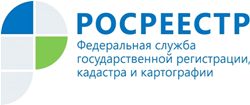 Управление Росреестра по Республике АдыгеяДоверенности, выданные нотариусами стран СНГ, будут проверятьВ целях предупреждения случаев мошенничества при заключении сделок и представлении интересов при проведении учетно-регистрационных действий на основании доверенностей, выданных в странах СНГ, в том числе нотариусами Украины, регистраторы Росреестра будут запрашивать в компетентных органах подтверждение достоверности представленных документов.Такие разъяснения были даны Министерством юстиции РФ после официальной просьбы Росреестра определить порядок действий территориальных управлений в случае возникновения сомнений в подлинности доверенностей, выданных нотариусами в странах ближнего зарубежья.Согласно положению о Минюсте России ведомство в установленном порядке направляет в иностранные государства или их компетентные органы запросы о правовой помощи по гражданским, семейным и уголовным делам.«В случае возникновения у государственного регистратора сомнения в подлинности полученного документа, который был заверен, например, украинским нотариусом, он может предоставить всю необходимую информацию правоохранительным органам для последующей проверки поданных бумаг», -  пояснили в Управлении Росреестра по Республике Адыгея. - В свою очередь, дознаватель или следователь на основании положений международного договора вправе направить запрос компетентному органу иностранного государства о выполнении необходимых процедур, связанных с истребованием сведений о подлинности документа».Нотариально заверенная доверенность необходима в случаях, когда подача заявления на регистрацию прав осуществляется через представителя физического лица. Также, согласно российскому законодательству, нотариусы свидетельствуют верность перевода документа с одного языка на другой.